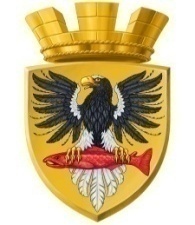 Р О С С И Й С К А Я   Ф Е Д Е Р А Ц И ЯКАМЧАТСКИЙ КРАЙП О С Т А Н О В Л Е Н И ЕАДМИНИСТРАЦИИ ЕЛИЗОВСКОГО ГОРОДСКОГО ПОСЕЛЕНИЯот  18.02.2019			             		                     №  165- п              г. ЕлизовоО внесении изменений в постановлениеот 23.12.2015  № 1012 - п«Об утверждении Положения о комиссиипо соблюдению требований к служебному поведению муниципальных служащих администрации Елизовского городскогопоселения и урегулированию конфликта интересов»В соответствии с Федеральным законом от 06.10.2003 №131-ФЗ «Об общих принципах организации местного самоуправления»,  Федеральным законом от 25.12.2008 № 273-ФЗ «О противодействии коррупции», Федеральным законом от 02.03.2007  № 25-ФЗ «О муниципальной службе в Российской Федерации», Законом Камчатского края от 04.05.2008  № 58 «О муниципальной службе в Камчатском  крае», Указом Президента Российской Федерации от 01.07.2010      № 821 «О комиссиях по соблюдению требований к служебному поведению федеральных государственных служащих и урегулированию конфликта интересов», Уставом Елизовского городского поселения, Положением «О муниципальных должностях, муниципальной службе в Елизовском городском поселении»,  принятым Решением Собрания депутатов Елизовского городского поселения от 26.11.2015 г.  № 819, в связи с кадровыми изменениями в органах администрации Елизовского городского поселения	ПОСТАНОВЛЯЮ:	1. В Положение о комиссии по соблюдению требований к служебному поведению муниципальных служащих администрации Елизовского городского поселения и урегулированию конфликта интересов, утвержденное постановлением администрации Елизовского городского поселения от 23.12.2015 № 1012-п (далее Положение) внести следующие изменения:1.1. Подпункт «а» пункта 10 Положения изложить в следующей редакции:«а) представление главой администрации Елизовского городского поселения, руководителя органа администрации Елизовского городского поселения материалов проверки, свидетельствующих:- о представлении муниципальным служащим недостоверных или неполных сведений, предусмотренных подпунктом «а» пункта 3 настоящего Положения;- о несоблюдении муниципальным служащим требований к служебному поведению и (или) требований об  урегулировании конфликта интересов.».1.2.  Подпункт «а» пункта 17 Положения изложить в следующей редакции:«а) установить, что сведения, представленные муниципальным служащим являются достоверными и полными.».1.3. Подпункт «б» пункта 17 Положения изложить в следующей редакции:«б) установить, что сведения, предоставленные муниципальным служащим, являются недостоверными и (или) неполными. В этом случае Комиссия рекомендует Главе администрации Елизовского городского поселения или руководителю органа администрации Елизовского городского поселения применить к муниципальному служащему конкретную меру ответственности.».2. В состав комиссии по соблюдению требований к служебному поведению муниципальных служащих администрации Елизовского городского поселения и урегулированию конфликта интересов, утвержденный постановлением администрации Елизовского городского поселения от 23.12.2015 № 1012-п, внести изменения, изложив в редакции, согласно приложению к настоящему постановлению.3. Муниципальному казенному учреждению «Служба по обеспечению деятельности  администрации Елизовского городского поселения» опубликовать (обнародовать) настоящее постановление в средствах массовой информации и разместить в информационно – телекоммуникационной сети «Интернет»  на официальном сайте администрации Елизовского городского поселения.4. Настоящее постановление вступает в  силу после его официального опубликования (обнародования).5. Контроль за исполнением настоящего постановления оставляю за собой.Глава администрацииЕлизовского городского поселения	                                                   Д.Б. ЩипицынПриложение  к постановлению администрации Елизовского городского поселения                        от 18.02.2019  № 165 -п «Приложение № 2 к постановлению администрации Елизовского городского поселения от 23.12.2015  № 1012-П Комиссияпо соблюдению требований к служебному поведению муниципальных служащих администрации Елизовского городского поселенияи урегулированию конфликта интересовПредседатель    комиссии- Масло В.А. - заместитель главы администрации Елизовского	 поселения;Заместитель председателя комиссии - Бочарникова О.В. -  руководитель Управления делами администрации Елизовского городского поселения;Секретарь комиссии- Горбачева М.В. - юрисконсульт юридического отдела  Управления делами администрации Елизовского городского поселения;Члены комиссии- Кутепова Н.А. – заместитель руководителя Управления делами администрации Елизовского городского поселения - начальник юридического отдела;- Лукьянченко А.Н. – заместитель руководителя Управления жилищно-коммунального хозяйства администрации Елизовского городского поселения – начальник отдела энергетики;- Краснобаева Е.С. - руководитель Управления имущественных отношений администрации Елизовского городского поселения;- Мороз О.Ю. - руководитель Управления архитектуры и градостроительства администрации Елизовского городского поселения;	- Острога М.Г. - руководитель Управления финансов и экономического развития администрации Елизовского городского поселения;- Хачикян С.А. - начальник отдела по культуре молодежной политике, физической культуре и спорту администрации Елизовского городского поселения.»